Angleščina – 3.r 24.3.Oglej si video o barvah na tej povezavi: https://www.youtube.com/watch?v=pUPM3DtK9so Nato v zvezek napiši naslov Exercise, nariši en predmet/ stvar (po lastni izbiri, vendar naj bo tak, ki smo se ga že učili ali ga že poznaš) v vsaki barvi in zraven zapiši preprosto poved. Takole:Naredi za vse barve, ki jih vidiš v filmčku. (*Naj te ne moti, ker je siva zapisana z gray – oboje je možno in prav.)Kdor želi lahko zapiše tudi kakšno malo bolj zahtevno vrsto povedi, na primer: I like red apples. I don't like the orange flower. I can see a yellow house. 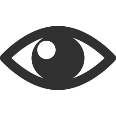 He plays a brown guitar. (za ideje pokukaj po zvezku)Če se le da, si natisni (ali pa prosi starše za pomoč) spodnjo tabelo. CLOTHES (oblačila)Exercise The apple is red.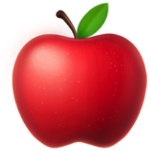 The cat is grey.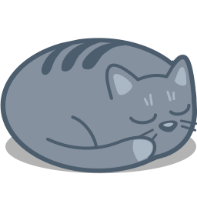 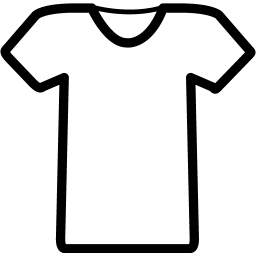 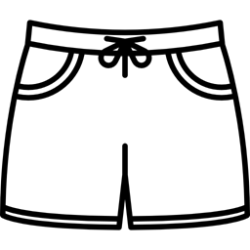 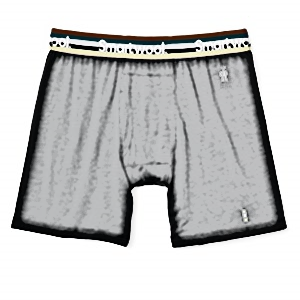 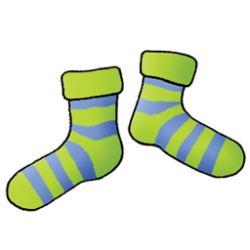 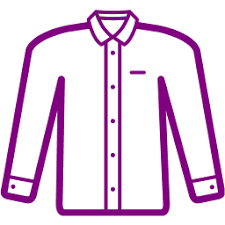 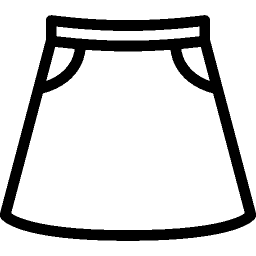 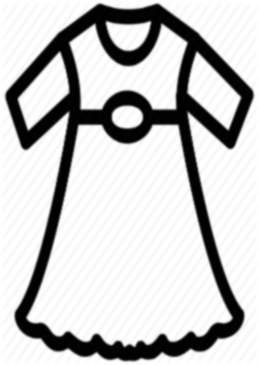 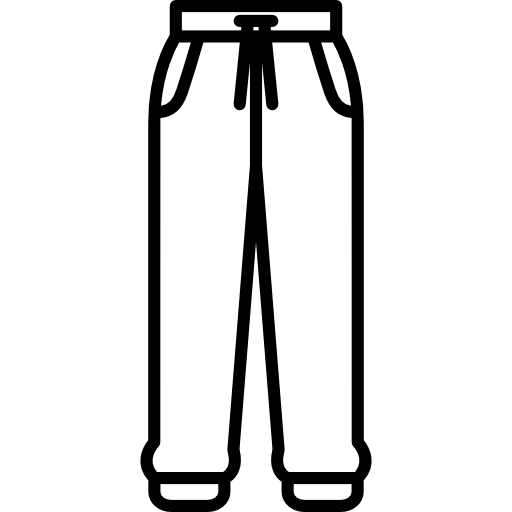 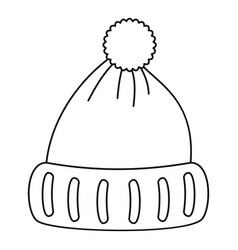 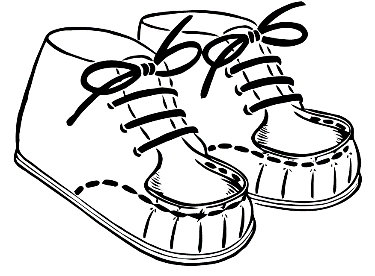 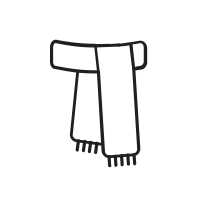 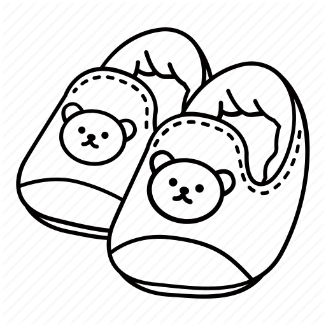 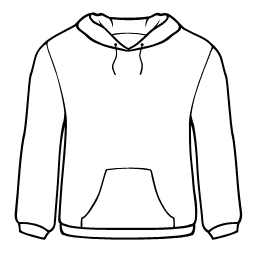 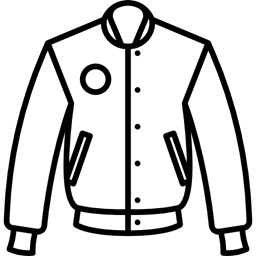 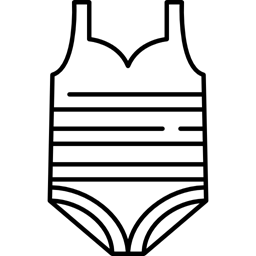 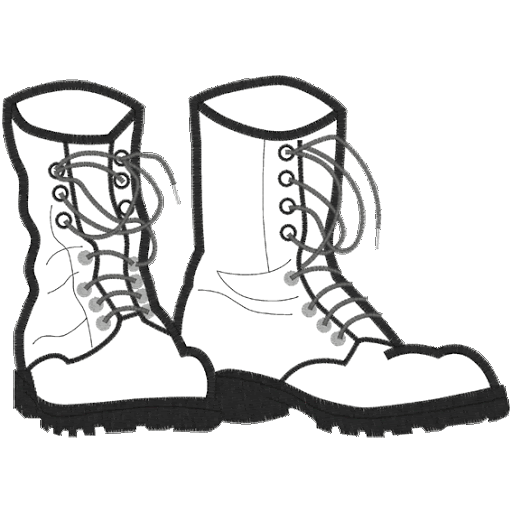 